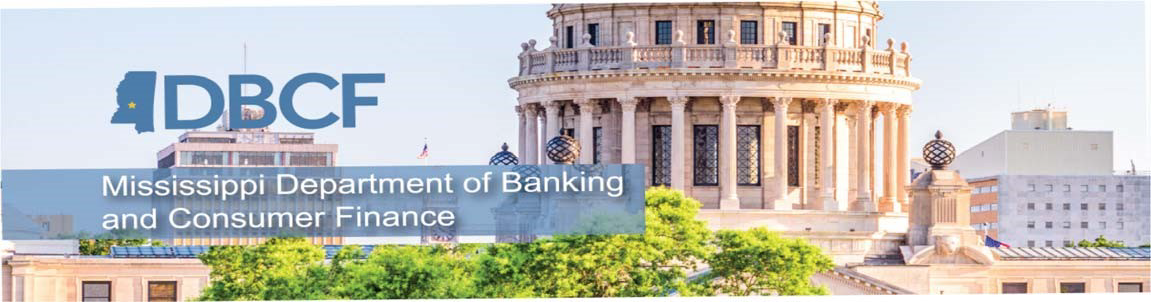 Regulating State‐Chartered Banks, Credit Unions, Residential Mortgage Loan Companies and Originators, and Consumer Finance industriesLegislative Updates: 2022 Regular SessionIn accordance with state law, DBCF is required to publish an update to inform the public and all licensees of the changes that have occurred in the most recent session.HB 687 (Mississippi Debt Management Services Act)Reenacts Sections 81-22-1 through 81-22-28.Amends 81-22-31 to extend the repealer for Sections 81-22-1 through 81-22-28 to July 1, 2026.Effective July 1, 2022.HB 1360 (Bank Mergers and Acquisitions; Banking Hours)Amends Section 81-5-85 as follows:To provide that when a bank chartered by the State of Mississippi enters into a business combination agreement with another entity, the surviving entity must be a financial institution insured by the Federal Deposit Insurance Corporation (FDIC); To provide that when a bank chartered by the State of Mississippi enters into an agreement for the sale of transfer of assets, liabilities, and businesses, the buyer or transferee must be a financial institution insured by the FDIC; To authorize the Commissioner to issue a cease-and-desist order to any state-chartered bank that engages or proposes to engage in any business combination or sale or transfer of substantially all assets in violation of the provisions of Section 81-5-85;To provide a right of appeal to the First Judicial District of Hinds County, Mississippi which must be filed within thirty (30) days of the Commissioner’s cease-and-desist order.Amends Section 81-5-97 as follows:To add that the Commissioner may permit the closure of bank branches in addition to banks; To change the time for closure from one to two days; andTo authorize the Commissioner to extend closures for emergency circumstances as determined by the Commissioner.Effective July 1, 2022.SB 2018 (Joint Examinations)Amends Section 81-1-81(2) to extend the automatic repealer on the authority of DBCF to conduct periodic joint-bank examinations with the Federal Reserve; repealer extended to July 1, 2026.Effective July 1, 2022.